HALKLA İLİŞKİLER VE REKLAMCILIK ANA BİLİM DALI LİSANSÜSTÜ PROGRAMI 2022 -2023 ÖĞRETİM YILI GÜZ YARIYILI FİNAL SINAV PROGRAMI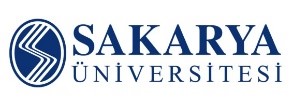 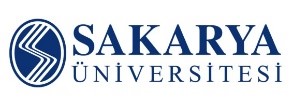 TarihSaatProgramDersin AdıÖğretimElemanıGözetmenDerslik16.06.202318.00DoktoraELEŞTİREL İLETİŞİM KURAMLARIProf.Dr. METİN IŞIKSABİS13.06.202311.00DoktoraSTRATEJİK HALKLA İLİŞKİLERDoç.Dr. CENGİZ ERDALSABİS14.06.202311.00Doktora
POSTMODERN TÜKETİM VE TÜKETİCİDoç.Dr. AYDA İNANÇSABİS13.06.202314.00DoktoraKİŞİSEL HALKLA İLİŞKİLERDoç.Dr. SİMGE ÜNLÜSABİS16.06.202315.00Doktora
KÜLTÜRLERARASI İLETİŞİMDr.Öğr.Üyesi TUBA ÇEVİK ERGİNSABİS15.06.202315.00Yüksek Lisans (Tezli ve Tezsiz)KURUMSAL KİMLİK, İMAJ VE İTİBAR YÖNETİMİDoç.Dr. CENGİZ ERDALSABİS14.06.202315.00Yüksek Lisans (Tezli ve Tezsiz)REKLAM SOSYOLOJİSİDoç.Dr. AYDA İNANÇSABİS13.06.202312.00Yüksek Lisans (Tezli)YENİ MEDYA, SOSYAL AĞLAR VE HALKLA İLİŞKİLERDoç.Dr. TUĞÇE BORANSABİS15.06.202314.00Yüksek Lisans (Tezli ve Tezsiz)ELEŞTİREL İLETİŞİM KURAMLARIProf.Dr. METİN IŞIKSABİS14.06.202314.00Yüksek Lisans (Tezli ve Tezsiz)GÖRME BİÇİMLERİ, GÖRÜNTÜ KÜLTÜRÜ VE MODERNİTEDr.Öğr.Üyesi AYNÜLHAYAT UYBADINSABİS12.06.202314.00Yüksek Lisans (Tezli)TÜKETİCİ DAVRANIŞLARI VE SATINALMA SÜRECİDr.Öğr.Üyesi TUBA ÇEVİK ERGİNSABİS14.06.202320.00Yüksek Lisans (Tezsiz)ETKİNLİK YÖNETİMDoç.Dr. SİMGE ÜNLÜSABİS15.06.202318.00Yüksek Lisans (Tezsiz)İŞ YAŞAMINDA BEDEN DİLİProf.Dr. METİN IŞIKSABİS